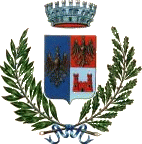                               Nuovi orari apertura servizi demograficiDal 13 dicembre 2019 gli orari di apertura al pubblico saranno i seguenti:lunedì                10.00 – 12.30     17.00-18.15martedì		10.00 – 13.00mercoledì		CHIUSOgiovedì			10.00 – 12.30     17.00-18.15	venerdì			10.00 – 13.00sabato                APERTO 1° E 3° sabato del mese    9.00 – 12.00Besozzo, 12/12/2019                                                                                         Il Sindaco                                                                             Riccardo Del Torchio 